SISTEMATIKA USULAN RISETUsulan   Riset     Internal  Univ  Mercu  Buana   maksimum   berjumlah   20   halaman   (tidak termasuk  halaman  sampul,  halaman  pengesahan,  dan  lampiran),  yang  ditulis  menggunakan font Times New Roman ukuran 12 dengan jarak baris 1,5 spasi kecuali ringkasan satu spasi dan ukuran kertas A-4 serta mengikuti sistematika sebagai berikut.a.   HALAMAN SAMPUL (Lampiran 1.1).b.   HALAMAN PENGESAHAN (Lampiran 1.2). c.   DAFTAR ISId.   RINGKASAN (maksimum satu halaman)Kemukakan  tujuan  jangka  panjang  dan  target  khusus  yang  ingin  dicapai  serta  metode yang akan dipakai dalam pencapaian tujuan tersebut. Ringkasan harus mampu menguraikan secara cermat dan singkat tentang rencana kegiatan yang diusulkan.e.   BAB 1. PENDAHULUANUraikan latar belakang pemilihan topik riset yang dilandasi oleh keingintahuan peneliti dalam mengungkapkan  suatu  gejala/konsep/dugaan  untuk  mencapai  suatu  tujuan.  Perlu dikemukakan hal-hal yang melandasi atau argumentasi yang menguatkan bahwa penelitian tersebut penting untuk dilaksanakan. Masalah yang akan diteliti harus dirumuskan secara jelas disertai dengan pendekatan dan konsep untuk menjawab permasalahan, pengujian hipotesis atau dugaan yang akan dibuktikan. Dalam perumusan masalah dapat dijelaskan definisi, asumsi, dan lingkup yang menjadi batasan penelitian. Pada bagian ini juga perlu dijelaskan tujuan penelitian secara ringkas dan target luaran yang ingin dicapai. Pada bab ini juga dijelaskan luaran apa yang ditargetkan serta kontribusinya terhadap ilmu pengetahuan. Buatlah rencana capaian seperti pada Tabel 1 sesuai luaran yang ditargetkan.Tabel 1 Rencana Target Capaian1, 2   Isi dengan tidak ada, draf, submitted, reviewed, accepted, atau published3,4,5 Isi dengan tidak ada, draf, terdaftar, atau sudah dilaksanakan6       Isi dengan tidak ada, draf, produk, atau penerapanf.   BAB 2. TINJAUAN PUSTAKAKemukakan  state  of  the  art  dalam  bidang  yang  diteliti,  peta  jalan  Riset    pengusul yang mengacu kepada RIP atau bidang unggulan perguruan tinggi sebagai acuan primer serta  hasil  Riset   yang  up  to  date  dan  relevan  dengan  mengutamakan  hasil  Riset  pada jurnal ilmiah.  Jelaskan juga studi pendahuluan yang telah dilaksanakan dan hasil yang sudah dicapai oleh pengusul.g.   BAB 3. METODE RISETMetode  Riset    dilengkapi  dengan  bagan  alir  Riset     yang  menggambarkan  apa yang sudah  dilaksanakan  dan  dicapai  sebelumnya  sesuai  peta  jalan  Riset   perguruan tinggi. Akan lebih baik jika penyajian dapat dikaitkan dengan capaian peneliti yang dapat dijadikan sebagai  referensi  untuk  melanjutkan  kegiatan  Riset   yang  akan  diusulkan dan yang akan dikerjakan selama periode Riset . Metode harus menjelaskan secara utuh tahapan   Risetyang jelas,  luaran,  indikator  capaian  yang terukur  di  setiap tahapanh.   BAB 4. BIAYA DAN JADWAL RISET4.1 Jadwal RisetJadwal Riset disusun dalam bentuk bar chart untuk rencana Riset  yang diajukan dan sesuai dengan format pada Lampiran 1.3.i.   DAFTAR PUSTAKADaftar pustaka disusun berdasarkan sistem nama dan tahun, dengan urutan abjad nama pengarang,  tahun,  judul  tulisan,  dan  sumber.  Hanya  pustaka  yang dikutip  dalam  usulan Riset  yang dicantumkan di dalam daftar pustaka.j.   LAMPIRAN-LAMPIRANLampiran 1. Dukungan    sarana   dan    prasarana   Riset     menjelaskan    fasilitas    yang menunjang   Riset ,   yaitu   prasarana   utama   yang   diperlukan   dalam Riset ini dan ketersediannya di perguruan tinggi pengusul. Apabila tidak tersedia, jelaskan bagaimana cara mengatasinya.Lampiran 2.  Susunan organisasi tim peneliti dan pembagian tugas (Lampiran 1.4).Lampiran 3.  Biodata ketua dan anggota (Lampiran 1.5).Lampiran 4.  Surat pernyataan ketua peneliti (Lampiran 1.6). Lampiran 5.  Surat pernyataan Luaran Riset (Lampiran 1.7). Lampiran 6.   Lembar revisi seminar usulan (Lampiran 1.8).Warna Halaman Sampul,Lampiran 1.1 Halaman Sampul(Jenis Font Times New Roman : 12, Spasi 1.5)USULAN RISET INTERNALJUDUL RISET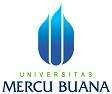 TIM PENGUSUL(Nama ketua dan anggota tim, lengkap dengan gelar dan NIDN)PROGRAM STUDI ……FAKULTAS ….. UNIVERSITAS MERCU BUANABulan dan TahunLampiran 1.2  Halaman Pengesahan(Jenis Font Times New Roman : 12, Spasi 1.5)HALAMAN PENGESAHANJudul Riset                              : ………………………………………………………………Ketua Peneliti :a. Nama Lengkap                     : ……………………………………………………………… b. NIDN                                    : ……………………………………………………………… c. Jabatan Fungsional               : ……………………………………………………………… d. Fakultas/Program Studi        : ……………………………………………………………… e. Nomor HP                            : ……………………………………………………………… f. Alamat surel (e-mail)            : ………………………………………………………………Anggota Peneliti (1) :a. Nama Lengkap                     : ……………………………………………………………… b. NIDN                                    : ……………………………………………………………… c. Perguruan Tinggi                  : ………………………………………………………………Anggota Peneliti (2) :a. Nama Lengkap                     : ……………………………………………………………… b. NIDN                                    : ……………………………………………………………… c. Perguruan Tinggi                  : ………………………………………………………………Anggota Mahasiswa (1)  :a. Nama Lengkap                     : ……………………………………………………………… b. NIM                                      : ……………………………………………………………… c. Perguruan Tinggi                  : ………………………………………………………………Anggota Mahasiswa (2) :a. Nama Lengkap                     : ……………………………………………………………… b. NIM                                      : ……………………………………………………………… c. Perguruan Tinggi                  : ………………………………………………………………Lama Riset  Keseluruhan      : ………… bulanLokasi Dosen Kampus           : Meruya/Kranggan (pilih salah satu)Lokasi Riset                            : Jakarta Barat/lainnya ….Biaya Riset Keseluruhan      : Rp. …………….Mengetahui,Kota, tanggal-bulan-tahunKaprodi…                                                                                          Ketua Peneliti,Tanda tangan                                                                                     Tanda tangan( Nama Lengkap )                                                                             (Nama Lengkap ) NIP/NIK                                                                                            NIP/NIKMenyetujui,Ketua Kelompok Riset                                                                      Kepala Pusat RISET Bidang Ilmu………..Tanda tangan                                                                                    Tanda tangan( Nama Lengkap )                                                                             (Dr. Devi Fitrianah, S.Kom., MTI ) NIP/NIK                                                                                            NIP/NIK : 106780273Lampiran 1.3  Format Jadwal Riset(Jenis Font Times New Roman : 12, Spasi 1.5)(Jenis Font Times New Roman : 12, Spasi 1.5)Lampiran 1.4.  Format Susunan Organisasi Tim Peneliti/Pelaksana dan Pembagian Tugas(Jenis Font Times New Roman : 12, Spasi 1.5)Lampiran 1.5 Format Biodata Ketua/Anggota Tim Peneliti/PelaksanaA.  Identitas DiriB. Riwayat PendidikanC. Pengalaman Riset Dalam 5 Tahun Terakhir(Bukan Skripsi, Tesis maupun Disertasi)* Tuliskan sumber pendanaan baik dari skema RISET  DIKTI maupun dari sumber lainnya.D. Pengalaman Pengabdian Kepada Masyarakat dalam 5 Tahun Terakhir*  Tuliskan  sumber  pendanaan  baik  dari  skema  pengabdian  kepada  masyarakat  DIKTImaupun dari sumber lainnya.E. Publikasi Artikel Ilmiah Dalam Jurnal alam 5 Tahun TerakhirF. Pemakalah Seminar Ilmiah (Oral Presentation) dalam 5 Tahun TerakhirG. Karya Buku dalam 5 Tahun TerakhirH. Perolehan HKI dalam 5–10 Tahun TerakhirI. Pengalaman Merumuskan Kebijakan Publik/Rekayasa Sosial Lainnya dalam 5Tahun TerakhirJ.  Penghargaan dalam 10 tahun Terakhir (dari pemerintah, asosiasi atau institusilainnya)Semua data yang saya isikan dan tercantum dalam biodata ini adalah benar dan dapat dipertanggungjawabkan  secara hukum.  Apabila di  kemudian  hari  ternyata dijumpai  ketidak- sesuaian dengan kenyataan, saya sanggup menerima sanksi.Demikian biodata ini  saya  buat  dengan  sebenarnya untuk  memenuhi  salah  satu  persyaratan dalam pengajuan Usulan RISET  InternalKota, tanggal-bulan-tahunPengusul, Tanda tangan( Nama Lengkap beserta  Gelar )(Jenis Font Times New Roman : 12, Spasi 1.5)Lampiran 1.6 Format Surat Pernyataan Ketua PenelitiKOP PERGURUAN TINGGISURAT PERNYATAAN KETUA PENELITI/PELAKSANAYang bertanda tangan di bawah ini:Nama                                : ………………………….. NIDN                                : ………………………….. Pangkat / Golongan        : ………………………….. Jabatan Fungsional          : …………………………..Dengan ini menyatakan bahwa Usulan Riset  saya dengan judul:............................................................................................................................................................................................................................................................................................................ yang  diusulkan  k e  P u s a t  P e n e l i t a n  U M B  untuk  tahun  anggaran ……….. bersifat original dan belum pernah dibiayai oleh lembaga / sumber dana lain.Bilamana  di  kemudian  hari  ditemukan  ketidaksesuaian  dengan  pernyataan  ini,  maka  saya bersedia  dituntut  dan  diproses  sesuai  dengan  ketentuan  yang  berlaku  dan  mengembalikan seluruh biaya Riset  yang sudah diterima ke kas universitas mercu buana.Demikian pernyataan ini dibuat dengan sesungguhnya dan dengan sebenar-benarnya.Jakarta,                        2016Mengetahui,                                                                            Yang menyatakan, Kaprodi …. ,Materai 6000Cap dan tanda tangan                                                                  Tanda tangan( Nama Lengkap )                                                                      ( Nama Lengkap Ketua Peneliti ) NIP/NIK                                                                                      NIP/NIKLampiran 1.7 Format Surat Pernyataan Luaran RisetKOP PERGURUAN TINGGISURAT PERNYATAAN LUARAN RISETYang bertanda tangan di bawah ini:Nama                                : ………………………….. NIDN                                : ………………………….. Pangkat / Golongan        : ………………………….. Jabatan Fungsional          : …………………………..Dengan ini menyatakan bahwa Riset saya dengan judul:...................................................................................................................................................... yang  diusulkan  k e  P u s a t  P e n e l i t a n  U M B  untuk  tahun  anggaran ……….. dengan Luaran Riset akan berupa :Bilamana  di  kemudian  hari  ditemukan  ketidaksesuaian  dengan  pernyataan  ini,  maka  saya bersedia  dituntut  dan  diproses  sesuai  dengan  ketentuan  yang  berlaku  dan  mengembalikan seluruh biaya Riset  yang sudah diterima ke kas universitas mercu buana.Demikian pernyataan ini dibuat dengan sesungguhnya dan dengan sebenar-benarnya.Jakarta,                        2016Mengetahui,                                                                            Yang menyatakan,Ketua Kelompok RisetBidang Ilmu ..............Materai 6000Cap dan tanda tangan                                                                 Tanda tangan( Nama Lengkap )                                                                      ( Nama Lengkap Ketua Peneliti ) NIP/NIK                                                                                      NIP/NIKLampiran 1.8 Format Lembar Revisi  Seminar Usulan Riset InternalLEMBAR REVISI  SEMINAR USULAN RISET INTERNALNama Dosen          : ................................................................................…………………………… NIDN                    : …........................................................................................................................ Reviewer I             :  ...............................................................................……………………………. Reviewer II           :  ...............................................................................……………………………. Judul Riset             : ................................................................................……………………………..................................................................................…………………………….. Telah melakukan revisi sesuai dengan saran yang disampaikan dengan rincian berikut ini.*)   Melampirkan lembar saran dan masukan dari reviewer pada saat seminar usulan/ lembar notulen seminar proposaNoJenis LuaranIndikator Capaian1.Publikasi Ilmiah Nasional Terkareditasi2.Publikasi Ilmiah Internasional3.HKI (Paten)4.HKI (Hak Cipta)5.HKI (Merek Dagang)6.Model/Purwarupa/Desain/Karya seni/Rekayasa Sosiala.Fakultas Desain Seni dan Kreatif: Abu-abub.Fakultas Teknologi Industri: Biru tuac.Fakultas Ilmu Komputer: Biru mudad.Fakultas Ekonomi: Kuninge.Fakultas Ilmu Komunikasi: Orangef.Fakultas Psikologi: Ungug. .Program Pascasarjana: PutihNoJenis KegiatanTahun ITahun ITahun ITahun ITahun ITahun ITahun …Tahun …Tahun …Tahun …Tahun …Tahun …Tahun nTahun nTahun nTahun nTahun nTahun nNoJenis Kegiatan123……12123……12123...…121Kegiatan 12Kegiatan 23…………4…………5…………6Kegiatan ke-nNoNama / NIDNInstansi AsalBidang IlmuAlokasi Waktu(jam/minggu)Uraian Tugas1231Nama Lengkap (dengan gelar)2Jenis Kelamin3Jabatan Fungsional4NIP/NIK/Identitas lainnya5NIDN6Tempat dan Tanggal Lahir7E-mail9Nomor Telepon/HP10Alamat Kantor11Nomor Telepon/Faks12Lulusan yang Telah DihasilkanS-1 = … orang; S-2 = … orang;  S-3 = … orang13.  Mata Kuliah yg Diampu13.  Mata Kuliah yg Diampu113.  Mata Kuliah yg Diampu13.  Mata Kuliah yg Diampu213.  Mata Kuliah yg Diampu13.  Mata Kuliah yg Diampu313.  Mata Kuliah yg Diampu13.  Mata Kuliah yg DiampuDst.S-1S-2S-3Nama Perguruan TinggiBidang IlmuTahun Masuk-LulusJudul Skripsi/Tesis/DisertasiNama Pembimbing/PromotorNo.TahunJudul RISETPendanaanPendanaanNo.TahunJudul RISETSumber*Jml (Juta Rp)123Dst.No.TahunJudul Pengabdian Kepada MasyarakatPendanaanPendanaanNo.TahunJudul Pengabdian Kepada MasyarakatSumber*Jml (Juta Rp)123Dst.No.Judul Artikel IlmiahNama JurnalVolume/ Nomor/Tahun123Dst.NoNama Pertemuan Ilmiah / SeminarJudul Artikel IlmiahWaktu danTempat123DstNoJudul BukuTahunJumlahHalamanPenerbit123Dst.No.Judul/Tema  HKITahunJenisNomor P/ID123Dst.No.Judul/Tema/Jenis Rekayasa Sosial Lainnya yang Telah DiterapkanTahunTempatPenerapanResponMasyarakat123Dst.No.Jenis PenghargaanInstitusi PemberiTahun123Dst.NoJenis LuaranKeterangan1.Publikasi Ilmiah Nasional TerkareditasiYa/Tidak2.Publikasi Ilmiah InternasionalYa/Tidak3.HKI (Paten)Ya/Tidak4.HKI (Hak Cipta)Ya/Tidak5.HKI (Merek Dagang)Ya/Tidak6.Model/Purwarupa/Desain/Karya seni/Rekayasa SosialYa/TidakNoNama ReviewerSaran/PertanyaanHasil RevisiStatus1.2.